LICEO DEL SUR A.C.2 EXAMEN TRIMESTRAL. EXAMEN DE MATEMÁTICAS.Nombre: __________________________________________________________________ Grado: _______                                                Grupo: _______Bienvenido a tu segundo examen de matemáticas, te deseo mucho éxito. 1.- Calcula el perímetro de las siguientes figuras.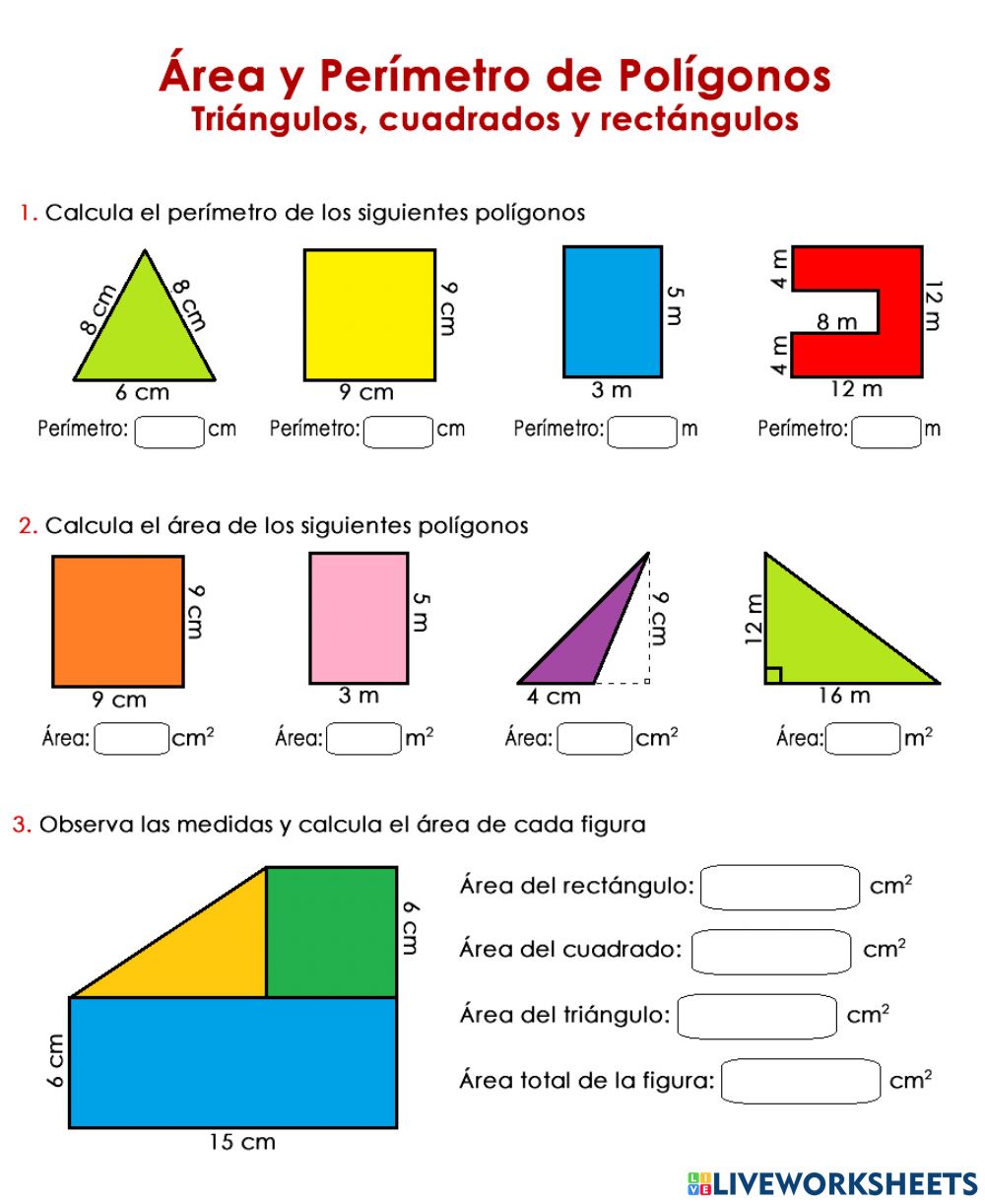 2.- Calcula el área de los siguientes polígonos.3.- Resuelve las siguientes fracciones.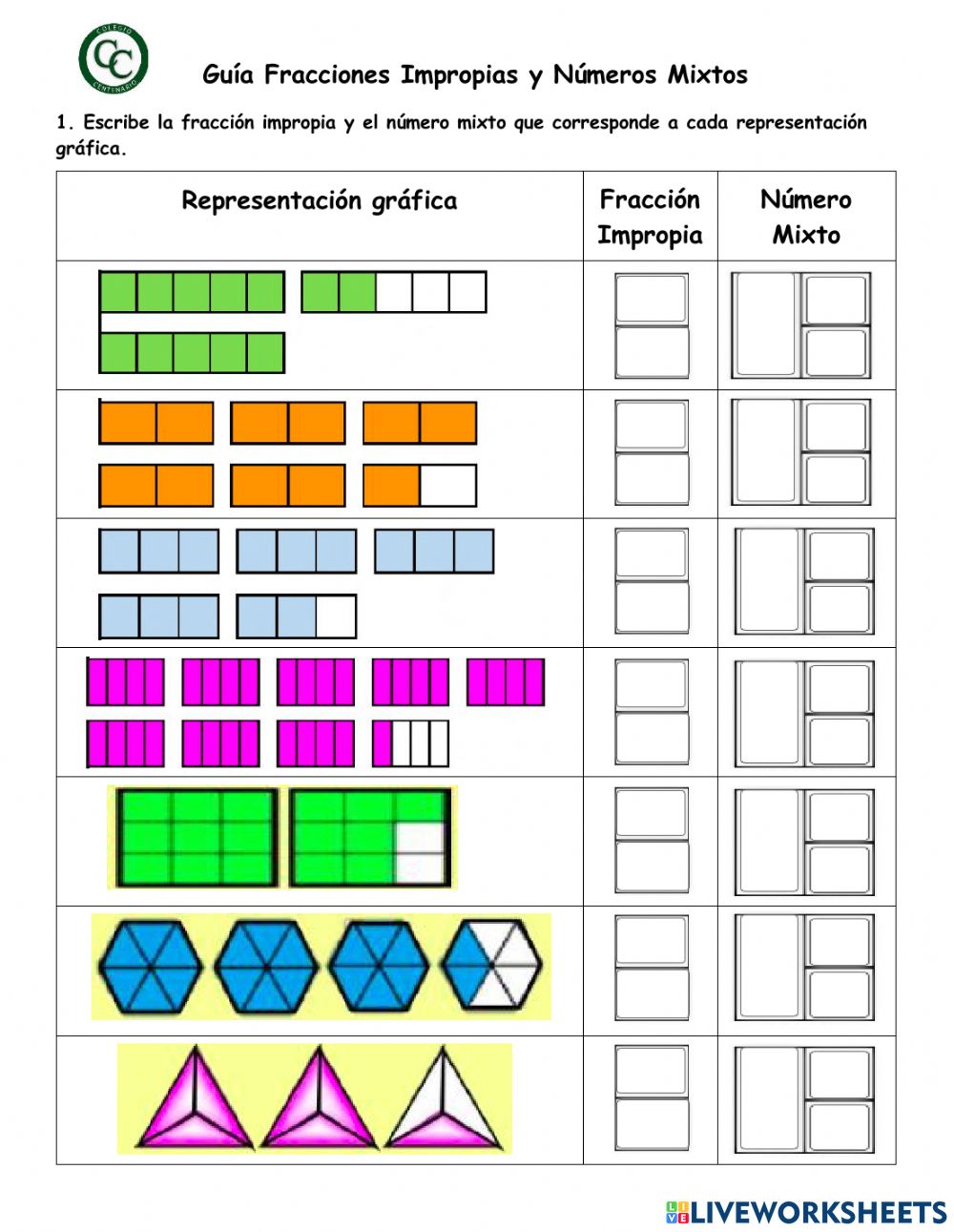 4.- Convierte cada fracción mixta en una fracción impropia.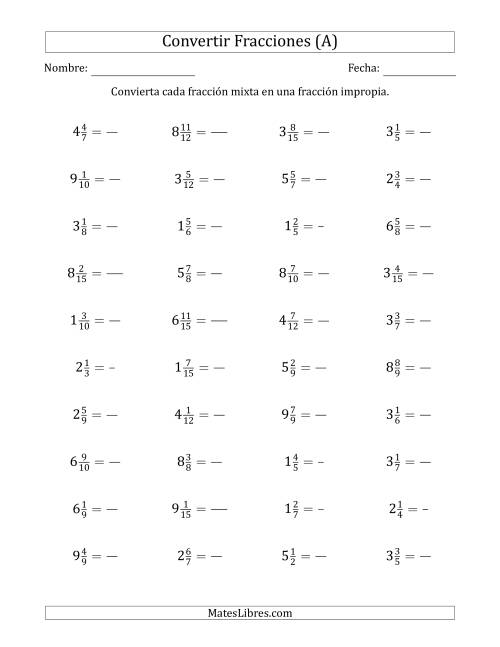 5.- Convierte cada fracción impropia en una fracción mixta.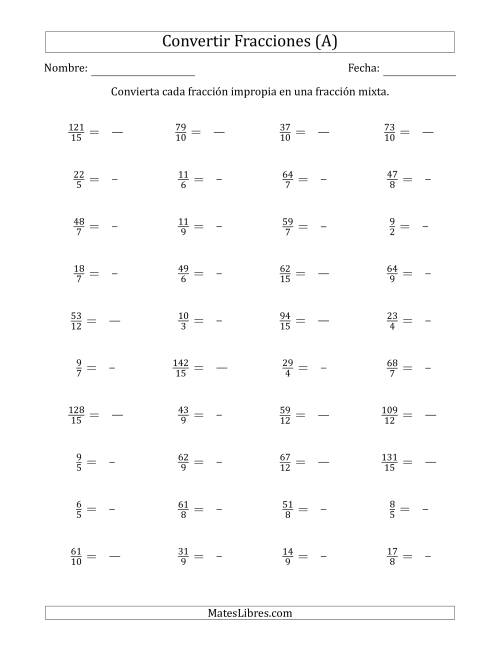 6.- Realiza la siguiente figura vertical en modo horizontal. 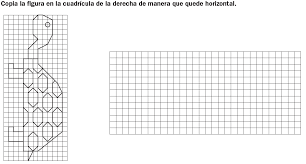 7.-Resuelve los siguientes problemas.1.- Un tren tiene 27 vagones, en cada vagón hay 25 personas. ¿Cuántos pasajeros hay en total en el tren?2.-En 5 cuadras hay 23 edificios en cada cuadra, en cada edificio hay 5 pisos. ¿Cuántos pisos hay en total en total?